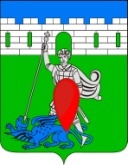 администрация пригородного сельского поселения крымского районаПОСТАНОВЛЕНИЕот 17.06.2016                                                                                                                         № 141хутор НовоукраинскийОб удовлетворении протеста Крымской межрайонной прокуратуры от 14.04.2016 года № 7-02-2016/1983 на постановление администрации Пригородного сельского поселения Крымского района от  09.03.2016 года № 53 «О порядке сообщения лицами, замещающими муниципальные должности и муниципальными служащими о получении подарка, в связи с протокольными мероприятиями, служебными командировками и другими официальными мероприятиями, участие в которых связано с их должностным положением или исполнением ими служебных (должностных) обязанностей, порядок сдачи и оценки  подарка, реализации (выкупа) и зачисления средств, вырученных от его реализации»	Рассмотрев требования , изложенные в протесте Крымской межрайонной прокуратуры от 14.04.2016 года № 7-02-2016/1983 на постановление администрации Пригородного сельского поселения Крымского района от 09.03.2016 года № 53 «О порядке сообщения лицами, замещающими муниципальные должности и муниципальными служащими о получении подарка, в связи с протокольными мероприятиями, служебными командировками и другими официальными мероприятиями, участие в которых связано с их должностным положением или исполнением ими служебных (должностных) обязанностей, порядок сдачи и оценки  подарка, реализации (выкупа) и зачисления средств, вырученных от его реализации», руководствуясь Уставом Пригородного сельского поселения Крымского района, п о с т а н о в л я ю:	1.Удовлетворить протест Крымской межрайонной прокуратуры от 14.04.2016 года № 7-02-2016/1983 на постановление администрации Пригородного сельского поселения Крымского района от 09.03.2016 года № 53 «О порядке сообщения лицами, замещающими муниципальные должности и муниципальными служащими о получении подарка, в связи с протокольными мероприятиями, служебными командировками и другими официальными мероприятиями, участие в которых связано с их должностным положением или исполнением ими служебных (должностных) обязанностей, порядок сдачи и оценки  подарка, реализации (выкупа) и зачисления средств, вырученных от его реализации».	       2. Внести изменения в приложение «Порядок сообщения лицами, замещающими муниципальные  должности и муниципальными служащими  о получении подарка, в связи с протокольными мероприятиями, служебными командировками и другими официальными мероприятиями, участие в которых связано с их должностным положением или исполнением ими служебных (должностных) обязанностей, порядок сдачи и оценки  подарка, реализации (выкупа) и зачисления средств, вырученных от его реализации», утвержденных постановлением администрации Пригородного сельского поселения Крымского района от 09.03.2016 года № 53 «О порядке сообщения лицами, замещающими муниципальные должности и муниципальными служащими о получении подарка, в связи с протокольными мероприятиями, служебными командировками и другими официальными мероприятиями, участие в которых связано с их должностным положением или исполнением ими служебных (должностных) обязанностей, порядок сдачи и оценки  подарка, реализации (выкупа) и зачисления средств, вырученных от его реализации» и изложить их в новой редакции согласно приложению к настоящему постановлению.        3. Главному специалисту администрации Пригородного сельского поселения Крымского района (Прокопенко) обнародовать настоящее постановление в установленном законом порядке и разместить на официальном сайте администрации Пригородного сельского поселения Крымского района в сети Интернет.        4. Контроль за выполнением настоящего постановления возложить на  заместителя главы Пригородного сельского поселения Крымского района О.Н. Владимирова.        5. Настоящее постановление вступает в силу со дня его обнародования. Исполняющий обязанностиглавы Пригородного сельскогопоселения Крымского района 					  О.Н. ВладимировПриложение к постановлению администрации Пригородного сельского поселения Крымского района от 17.06.2016 № 141Порядок сообщения лицами, замещающими муниципальные  должности и муниципальными служащими  о получении подарка, в связи с протокольными мероприятиями, служебными командировками и другими официальными мероприятиями, участие в которых связано с их должностным положением или исполнением ими служебных (должностных) обязанностей, порядок сдачи и оценки  подарка, реализации (выкупа) и зачисления средств, вырученных от его реализации1. Настоящее положение определяет порядок сообщения лицами, замещающими муниципальные  должности и муниципальными служащими администрации Пригородного сельского поселения Крымского района о получении подарка в связи с протокольными мероприятиями, служебными командировками и другими официальными мероприятиями, участие в которых связано с их должностным положением или исполнением ими служебных (должностных) обязанностей, порядок сдачи и оценки подарка, реализации (выкупа) и зачисления средств, вырученных от его реализации.2. Для целей настоящего  положения используются следующие понятия:«подарок, полученный в связи с протокольными мероприятиями, служебными командировками и другими официальными мероприятиями» - подарок, полученный лицом, замещающим муниципальную должность, муниципальным служащим  от физических (юридических) лиц, которые осуществляют дарение исходя из должностного положения одаряемого или исполнения им служебных (должностных) обязанностей, за исключением канцелярских принадлежностей, которые в рамках протокольных мероприятий, служебных командировок и других официальных мероприятий предоставлены каждому участнику указанных мероприятий вцелях исполнения им своих служебных (должностных) обязанностей, цветов и ценных подарков, которые вручены в качестве поощрения (награды);«получение подарка в связи с протокольными мероприятиями, служебными командировками и другими официальными мероприятиями, участие в которых связано с исполнением служебных (должностных) обязанностей» - получение лицом, замещающим  муниципальную  должность, муниципальным служащим,  лично или через посредника от физических (юридических) лиц подарка в рамках осуществления деятельности, предусмотренной должностным регламентом (должностной инструкцией), а также в связи с исполнением служебных (должностных) обязанностей в случаях, установленных федеральными законами и иными нормативными актами, определяющими особенности правового положения и специфику профессиональной служебной и трудовой деятельности указанных лиц.3. Лица, замещающие  муниципальные  должности, муниципальные служащие,  не вправе получать подарки от физических (юридических) лиц в связи с их должностным положением или исполнением ими служебных (должностных) обязанностей, за исключением подарков, полученных в связи с протокольными мероприятиями, служебными командировками и другими официальными мероприятиями, участие в которых связано с исполнением ими служебных (должностных) обязанностей.4. Лица, замещающие  муниципальные  должности, муниципальные служащие,  обязаны в порядке, предусмотренном настоящим  положением, уведомлять обо всех случаях получения подарка в связи с протокольными мероприятиями, служебными командировками и другими официальными мероприятиями, участие в которых связано с исполнением ими служебных (должностных) обязанностей, главу администрации Пригородного сельского поселения Крымского района.5. Уведомление о получении подарка в связи с протокольными мероприятиями, служебными командировками и другими официальными мероприятиями, участие в которых связано с исполнением служебных (должностных) обязанностей (далее - уведомление), составленное согласно приложению, представляется не позднее 3 рабочих дней со дня получения подарка в уполномоченное структурное подразделение (уполномоченные орган или организацию) администрации  в которых лицо, замещающее  муниципальную должность, муниципальный служащий проходят  муниципальную  службу илиосуществляют трудовую деятельность (далее - уполномоченное структурное подразделение (уполномоченные орган или организация). К уведомлению прилагаются документы (при их наличии), подтверждающие стоимость подарка (кассовый чек, товарный чек, иной документ об оплате (приобретении) подарка).В случае если подарок получен во время служебной командировки, уведомление представляется не позднее 3 рабочих дней со дня возвращения лица, получившего подарок, из служебной командировки.При невозможности подачи уведомления в сроки, указанные в абзацах первом и втором настоящего пункта, по причине, не зависящей от лица, замещающего  муниципальную должность, муниципального служащего,  оно представляется не позднее следующего дня после ее устранения.6. Уведомление составляется в 2 экземплярах, один из которых возвращается лицу, представившему уведомление, с отметкой о регистрации, другой экземпляр направляется в комиссию по поступлению и выбытию активов  Пригородного сельского поселения Крымского района в соответствии с законодательством о бухгалтерском учете (далее – комиссия). 7. Подарок, стоимость которого подтверждается документами и превышает 3 тыс. рублей либо стоимость которого получившим его муниципальному служащему неизвестна, сдается ответственному лицу уполномоченного структурного подразделения администрации, которое принимает его на хранение по акту приема-передачи не позднее 5 рабочих дней со дня регистрации уведомления в соответствующем журнале регистрации.8. Подарок, полученный лицом, замещающим муниципальную должность, независимо от его стоимости, подлежит передаче на хранение в порядке, предусмотренном пунктом 7 настоящего положения.9. До передачи подарка по акту приема-передачи ответственность в соответствии с законодательством Российской Федерации за утрату или повреждение подарка несет лицо, получившее подарок.10. В целях принятия к бухгалтерскому учету подарка в порядке, установленном законодательством Российской Федерации, определение его стоимости проводится на основе рыночной цены, действующей на дату принятия к учету подарка, или цены на аналогичную материальную ценность в сопоставимых условиях с привлечением при необходимости комиссии или коллегиального органа. Сведения о рыночной цене подтверждаются документально, а при невозможности документального подтверждения - экспертным путем. Подарок возвращается сдавшему его лицу по акту приема-передачи в случае, если его стоимость не превышает 3 тыс. рублей.11. Уполномоченное структурное подразделение администрации Пригородного сельского поселения Крымского района обеспечивает включение в установленном порядке принятого к бухгалтерскому учету подарка, стоимость которого превышает 3 тыс. рублей, в реестр муниципального образования Крымский район.12. Лицо, замещающее муниципальную  должность, муниципальный служащий, сдавшие подарок, могут его выкупить, направив на имя представителя нанимателя (работодателя) соответствующее заявление не позднее двух месяцев со дня сдачи подарка.13. Уполномоченное структурное подразделение администрации Пригородного сельского поселения Крымского района в течение 3 месяцев со дня поступления заявления, указанного в пункте 12 настоящего положения, организует оценку стоимости подарка для реализации (выкупа) и уведомляет в письменной форме лицо, подавшее заявление, о результатах оценки, после чего в течение месяца заявитель выкупает подарок по установленной в результате оценки стоимости или отказывается от выкупа.13(1). В случае если в отношении подарка, изготовленного из драгоценных металлов и (или) драгоценных камней, не поступило от лиц, замещающих государственные должности, государственных служащих заявление, указанное в пункте 12 настоящего положения, либо в случае отказа указанных лиц от выкупа такого подарка подарок, изготовленный из драгоценных металлов и (или) драгоценных камней, подлежит передаче уполномоченным структурным подразделением администрации Пригородного сельского поселения Крымского района в федеральное казенное учреждение «Государственное учреждение по формированию Государственного фонда драгоценных металлов и драгоценных камней Российской Федерации, хранению, отпуску и использованию драгоценных металлов и драгоценных камней (Гохран России) при Министерстве финансов Российской Федерации» для зачисления в Государственный фонд драгоценных металлов и драгоценных камней Российской Федерации.14. Подарок, в отношении которого не поступило заявление, указанное в пункте 12 настоящего  положения, может использоваться  муниципальным образованием Крымский район с учетом заключения комиссии или коллегиального органа о целесообразности использования подарка для обеспечения деятельности муниципального образования  Крымский район.15. В случае нецелесообразности использования подарка главой администрации  Пригородного сельского поселения Крымского района принимается решение о реализации подарка и проведении оценки его стоимости для реализации (выкупа), осуществляемой уполномоченными  муниципальными  органами и организациями посредством проведения торгов в порядке, предусмотренном законодательством Российской Федерации.16. Оценка стоимости подарка для реализации (выкупа), предусмотренная пунктами 13 и 15 настоящего  положения, осуществляется субъектами оценочной деятельности в соответствии с законодательством Российской Федерации об оценочной деятельности.17. В случае если подарок не выкуплен или не реализован, главой администрации  Пригородного сельского поселения Крымского района принимается решение о повторной реализации подарка, либо о его безвозмездной передаче на баланс благотворительной организации, либо о его уничтожении в соответствии с законодательством Российской Федерации.18. Средства, вырученные от реализации (выкупа) подарка, зачисляются в доход  бюджета Крымского района  в порядке, установленном бюджетным законодательством Российской Федерации.Приложениек  положению о сообщенииотдельными категориями лицо получении подарка в связис протокольными мероприятиями,служебными командировками и другимиофициальными мероприятиями,участие в которых связанос исполнением ими служебных(должностных) обязанностей, сдачеи оценке подарка, реализации(выкупе) и зачислении средств,вырученных от его реализации                      Уведомление о получении подарка                          _________________________________________________(наименование уполномоченного                          _________________________________________________                                     структурного подразделения                          _________________________________________________                           государственного (муниципального) органа, фонда                          _________________________________________________или иной организации (уполномоченных органа                                          или организации)                          от _____________________________________________(ф.и.о., занимаемая должность)         Уведомление о получении подарка от "__" ________ 20__ г.    Извещаю о получении ___________________________________________________                                         (дата получения)подарка(ов) на ____________________________________________________________(наименование протокольного мероприятия, служебной                  командировки, другого официального мероприятия, место                                   и дата проведения)Приложение: ______________________________________________ на _____ листах.                     (наименование документа)Лицо, представившееуведомление         _________  _________________________  "__" ____ 20__ г.                    (подпись)    (расшифровка подписи)Лицо,     принявшееуведомление         _________  _________________________  "__" ____ 20__ г.                    (подпись)    (расшифровка подписи)Регистрационный номер в журнале регистрации уведомлений ___________________"__" _________ 20__ г.<*> Заполняется при наличии документов, подтверждающих стоимость подарка.ЗАЯВЛЕНИЕ        В соответствии с частью второй статьи 575 Гражданского кодекса Российской Федерации и статьей 14 Федерального закона от 02.03.2007 № 25-ФЗ «О муниципальной службе в Российской Федерации» прошу принять полученные мною от _____________________________________________________________________________________________________________(названия юридических лиц или фамилии, имена, отчества физических лиц)в связи с _______________________________________________________(наименование протокольного мероприятия, служебной командировки,__________________________________________________________________другого официального мероприятия)следующие подарки:______________* заполняется при наличии документов, подтверждающих стоимость подарка__________________________________________________________________(заполняется в случае намерения выкупить подарок)«______»______________ 20 ___ г.                      _______________________АКТприема – передачи подарков, полученных муниципальными служащими администрации Пригородного сельского поселения Крымского района  в связи с протокольными мероприятиями, служебными командировками и другими официальными мероприятиямиот «___» __________ 20_____г.                                                № _________Муниципальный служащий __________________________________________                                                                                            (фамилия, имя, отчество)__________________________________________________________________(замещаемая должность муниципальной службы)__________________________________________________________________(наименование структурного подразделения)в соответствии с Гражданским кодексом Российской Федерации, Федеральным законом от 25.12.2008 № 273-ФЗ «О противодействии коррупции» и Федеральным законом от 02.03.2007 № 25-ФЗ «О муниципальной службе в Российской Федерации» передает, а материально-ответственное лицо ______________________________________________ (фамилия, имя, отчество)__________________________________________________________________(наименование должности)принимает подарок, полученный в связи с: _______________________________________________________________________________________________(указать наименование мероприятия и  дату)Описание подарка:Наименование: __________________________________________________Вид подарка: _______________________________________________________		(бытовая техника, предметы искусства и т.д.)Оценочная стоимость: _______________________________________________Историческая (культурная) ценность _________________________________Сдал                                                                                 Принял____________ (________________)        ____________ (________________)  (подпись)               (Ф.И.О.)                                           (подпись)                      (Ф.И.О.)«______» __________  20 ___ г.                    «______» ___________ 20 ___ г.  ЖУРНАЛ УЧЕТАактов приема – передачи подарков, полученных муниципальными служащимиадминистрации Пригородного сельского поселения Крымского района  в связи с протокольными мероприятиями,служебными командировками и другими официальными мероприятиями___________________Журнал регистрации заявлений о передаче подарков полученных муниципальными служащимиадминистрации Пригородного сельского поселения Крымского района  в связи с протокольными мероприятиями,служебными командировками и другими официальными мероприятиямиАКТ  возврата подарка полученного муниципальным служащимадминистрации Пригородного сельского поселения Крымского района  в связи с протокольными мероприятиями, служебными командировками и другими официальными мероприятиями«____» _________ 20 ___ г.                                                        № __________Материально – ответственное лицо ___________________________________                                                                                                         (фамилия, имя, отчество)_________________________________________________________________                                      (замещаемая должность муниципальной службы , наименование подразделения)_________________________________________________________________(наименование органа МСУ, самостоятельного структурного подразделения)в соответствии с Гражданским кодексом Российской Федерации и Федеральным законом от 25.12.2008 № 273-ФЗ «О противодействии коррупции», а также на основе протокола заседания комиссии по оценке подарков, полученных муниципальным служащими, от «____» __________ 20 ____ г., возвращает муниципальному служащему________________________________________________________________________________________________________________(фамилия, имя, отчество)________________________________________________________________,(замещаемая должность муниципальной службы, наименование структурного подразделения)подарок, переданный по акту приема – передачи от «_____» _______20___ г. № ______Выдал:                                                                          Принял:Наименование подаркаХарактеристика подарка, его описаниеКоличество предметовСтоимость в рублях <*>1.ИтогоПриложение № 1к Правилам передачи подарков,полученных муниципальными служащимиПригородного сельского поселения Крымского района в связи с протокольными мероприятиями,служебными командировками и другимиофициальными мероприятиями                                          Главе Администрации ____________________ (руководителю самостоятельного структурного подразделения)_________________________________(фамилия, инициалы)от ___________________________________________(фамилия, имя, отчество)замещающего должность______________________________________________________________(наименование должности муниципальной службы)№ п/пНаименование подаркаХарактеристика подарка, его описаниеКол-во предметовСтоимость в рублях*Итого:Итого:Итого:Приложение № 3к Правилам передачи подарков,полученных муниципальными служащимиПригородного сельского поселения Крымского района в связи с протокольными мероприятиями,служебными командировками и другимиофициальными мероприятиямиПриложение № 4к Правилам передачи подарков,полученных муниципальными служащимиадминистрации Пригородного сельского поселения Крымского района в связи с протокольными мероприятиями,служебными командировками и другимиофициальными мероприятиями                                          № п/пДатаНаименование подаркаВид подаркаФ.И.О.сдавшего подарокПодписьсдавшего подарокФ.И.О. принявшего подарокПодписьпринявшего подарокОтметка о возврате123456789Приложение № 2к Правилам передачи подарков,полученных муниципальными служащимиадминистрации Пригородного сельского поселения Крымского района в связи с протокольными мероприятиями,служебными командировками и другимиофициальными мероприятиями                                          № п/пДата подачи заявленияФ.И.О. муниципального служащего, подавшего заявлениеДолжность мунциплаьного служащего, подавшего заявлениеФ.И.О. мунциплаьного служащего, принявшего заявлениеПодпись муниципального служащего, принявшего заявлениеВид подаркаЗаявленная стоимостьОтметка о желании выкупить подарок123567Приложение № 5к Правилам передачи подарков,полученных муниципальными служащимиадминистрации Пригородного сельского поселения Крымского района в связи с протокольными мероприятиями,служебными командировками и другимиофициальными мероприятиями    ____________ (________________)            (подпись)                     (фамилия, инициалы)«______» ____________ 20 _____ г.                                       _____________ (________________)                (подпись)                   (фамилия, инициалы)«______» ____________ 20 ______ г.                                       